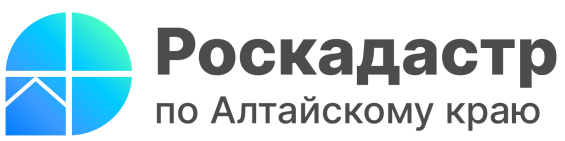 ПРЕСС-РЕЛИЗ19 февраля эксперты ответят на вопросы о кадастровой стоимости недвижимости19 февраля 2024 года с 09.00 до 12.00 часов эксперты Роскадастра по Алтайскому краю ответят на вопросы жителей региона о кадастровой стоимости недвижимости. Звонки будут приниматься по телефону 8 (3852) 55-76-59 (доб. 8121).В связи с большим интересом собственников к теме кадастровой стоимости недвижимости эксперты Роскадастра по Алтайскому краю проведут прямую телефонную линию. Жители края смогут получить ответы на вопросы о:- влиянии характеристик объекта недвижимости на размер кадастровой стоимости;- получении сведений о кадастровой стоимости;- оспаривании кадастровой стоимости недвижимости;- изменениях законодательства в сфере кадастровой оценки недвижимости и пр.Звонки от жителей Алтайского края будут приниматься с 09.00 до 12.00 часов 19 февраля 2024 года по телефону 8 (3852) 55-76-59, добавочный 8121.Материал подготовлен филиалом ППК «Роскадастр» по Алтайскому краюОфициальная страница в соц. сети: https://vk.com/kadastr22